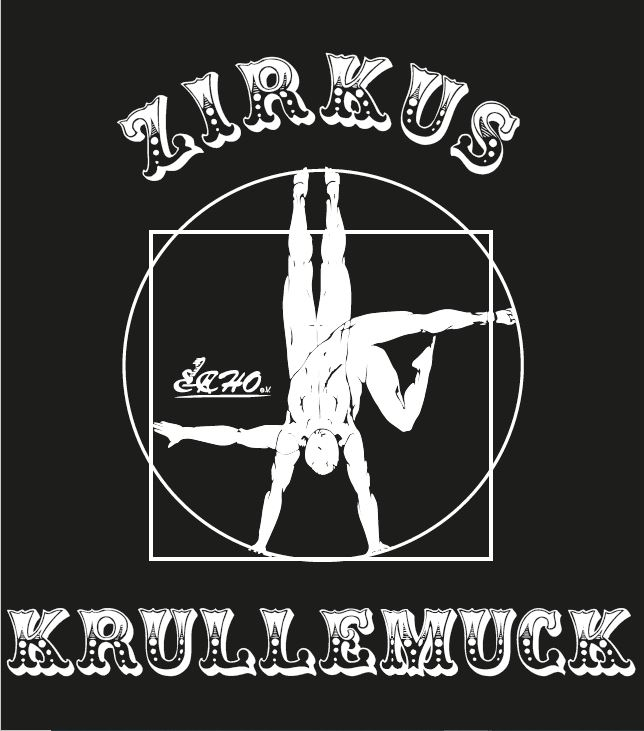 Herzlich Willkommen im Zirkus-Krullemuck-Trainingsheft! Wir haben wieder ein paar neue Videos für euch gedreht – diesmal braucht ihr einen alten Fahrradschlauch, um bei den witzigen Übungen mitzumachen. Die Videos gibt es wie immer unter https://kiku-online.net/zirkus-krullemuck-training.Das Funktionsprinzip ist gleichgeblieben (Trainingsplan mit dem Aufwärmen, Krafttraining, Dehnen und einem Special, dann die Challenges und das Glossar). 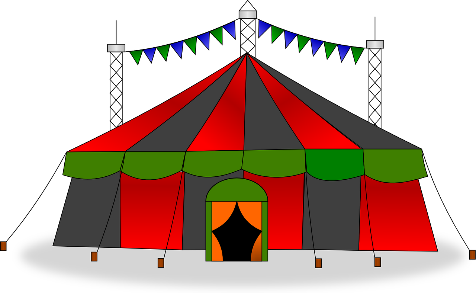 Also übt fleißig weiter und schickt uns gerne Videos von euch beim Trainieren oder wenn ihr eine der Challenges geschafft habt!Bis bald und bleibt gesund!Viel Spaß beim Trainieren! Eure TrainerInnen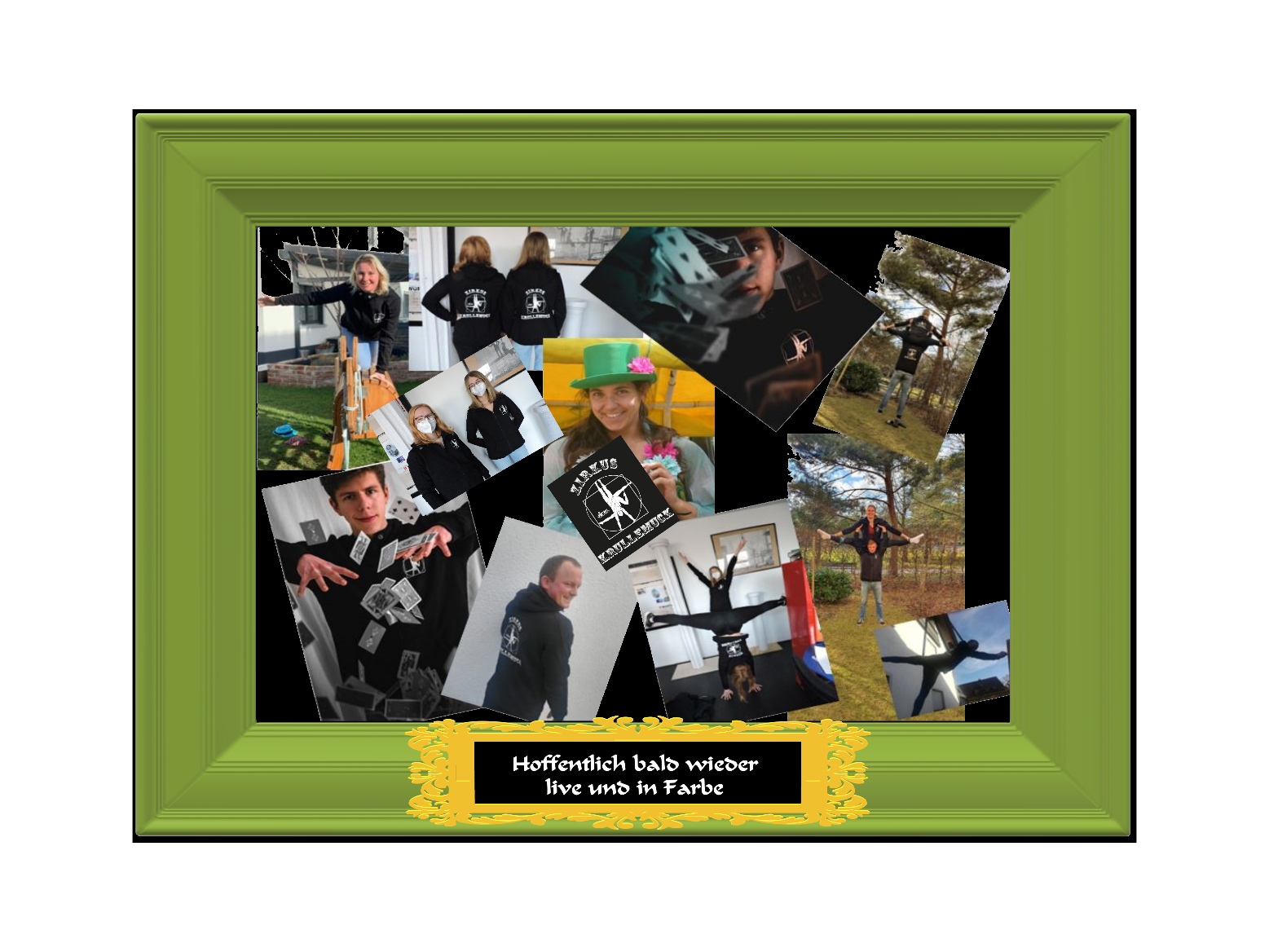 Trainingsplan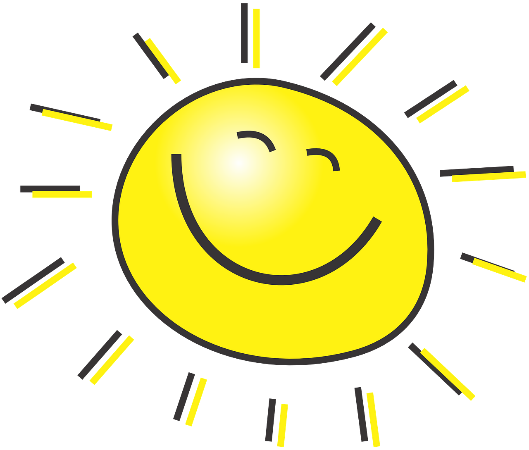 Montag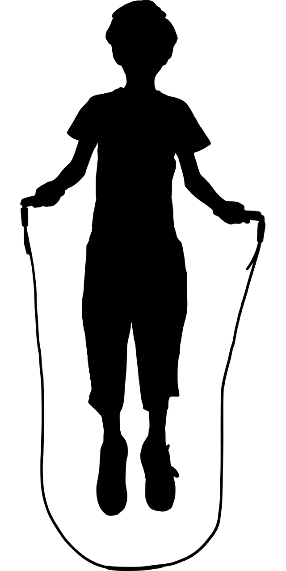 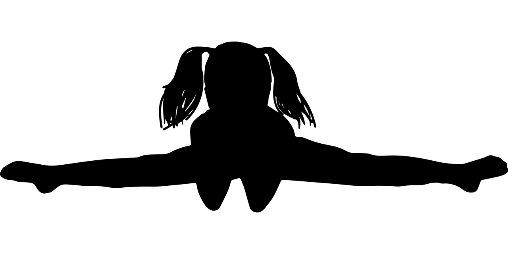 Dienstag 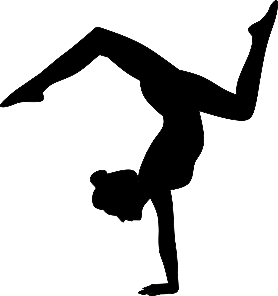 Mittwoch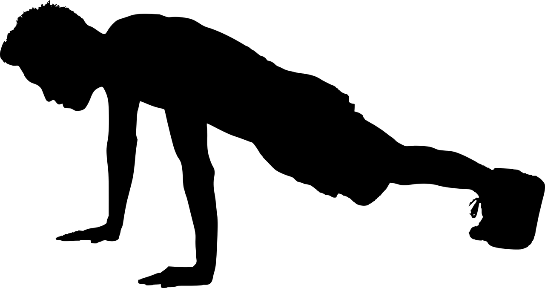 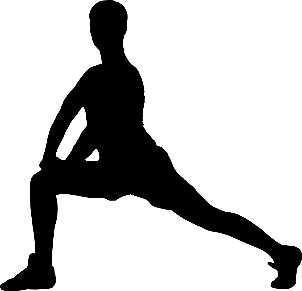 Donnerstag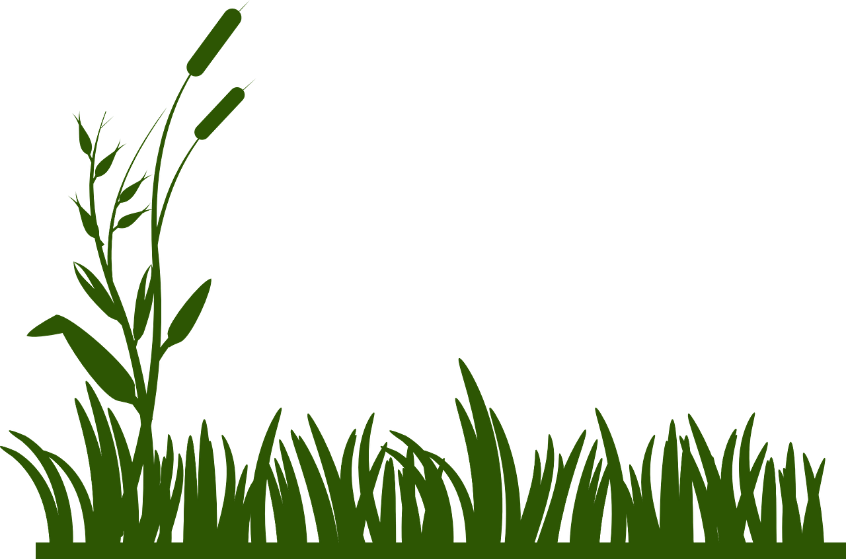 Freitag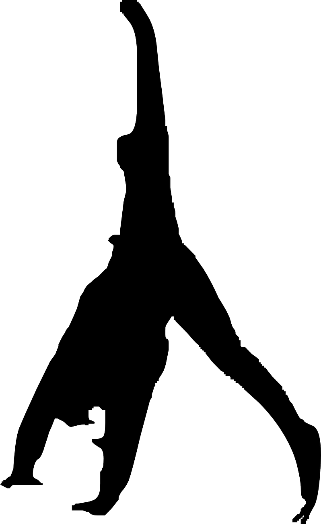 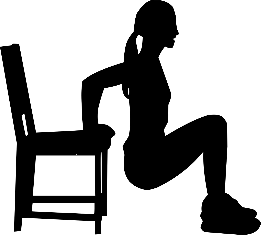 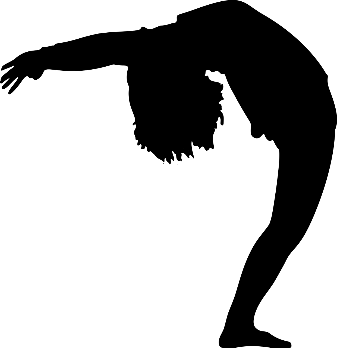 Samstag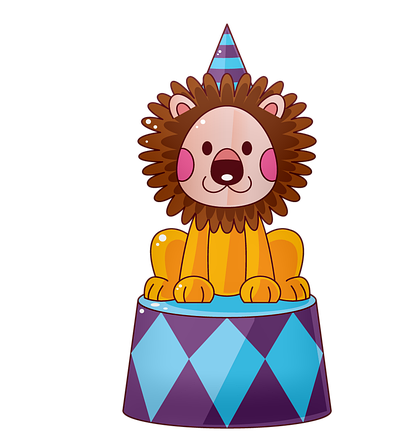 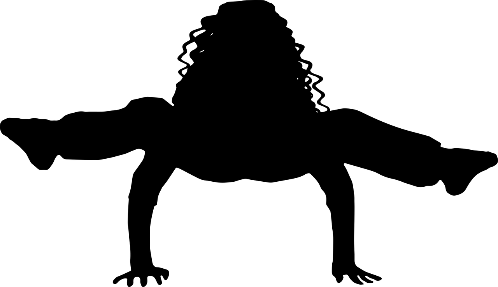 Zum Ausmalen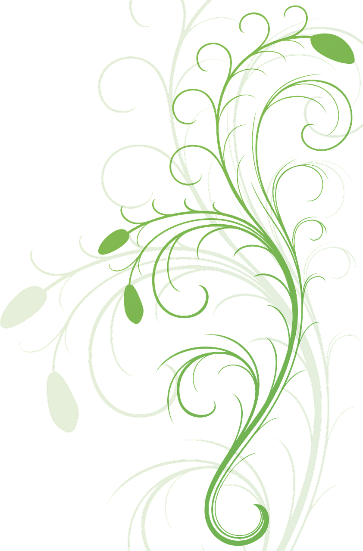 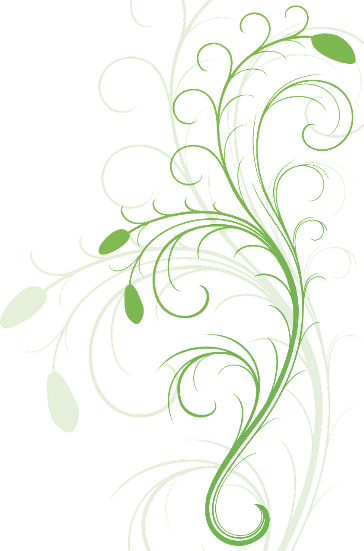 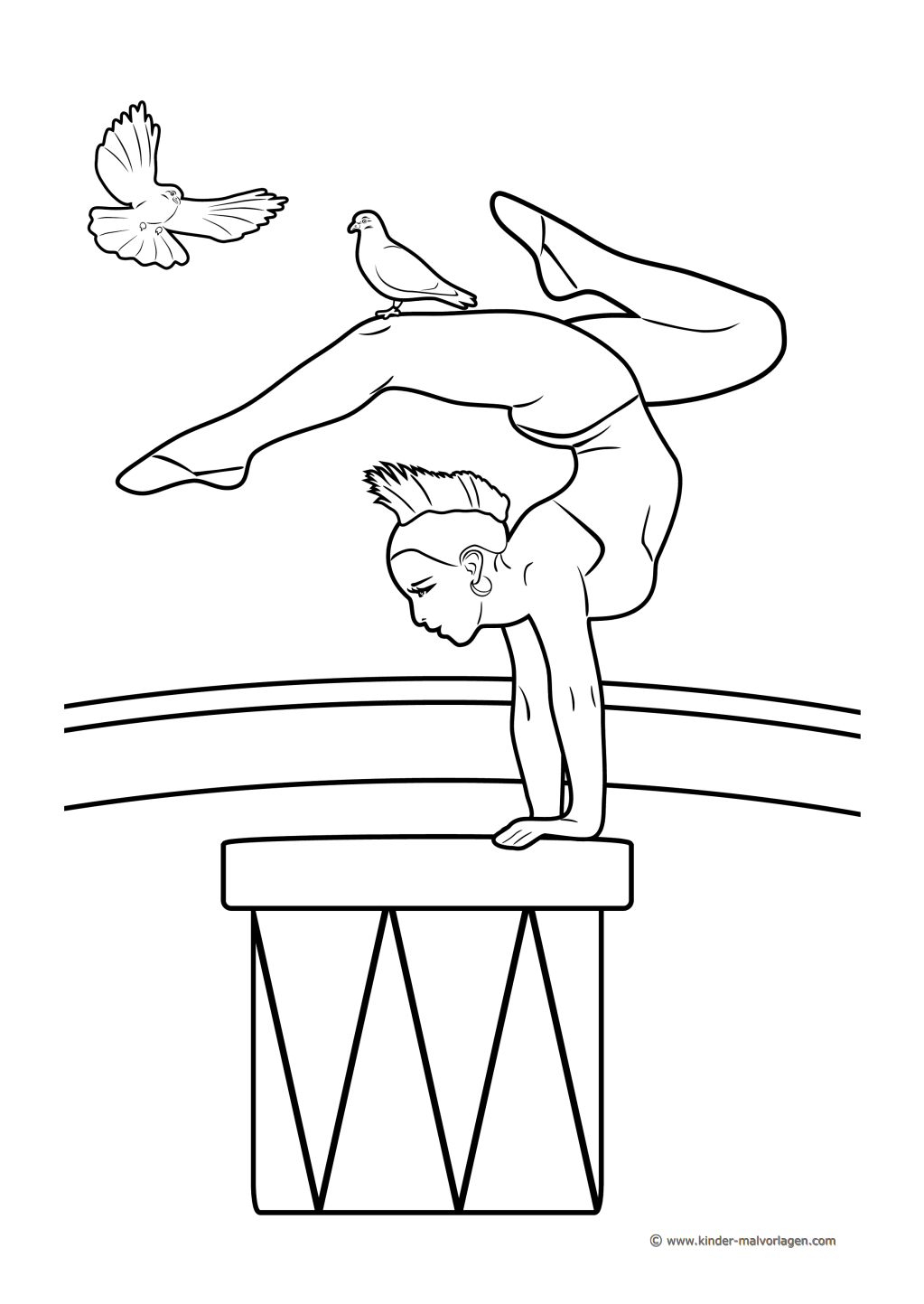 Sonntag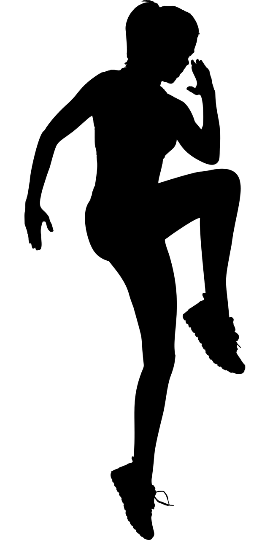 Montag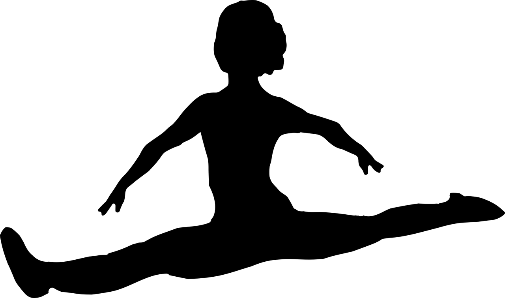 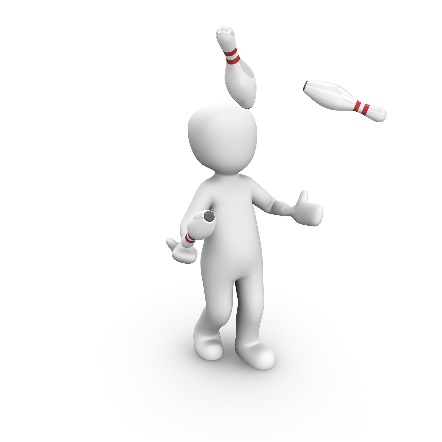 Dienstag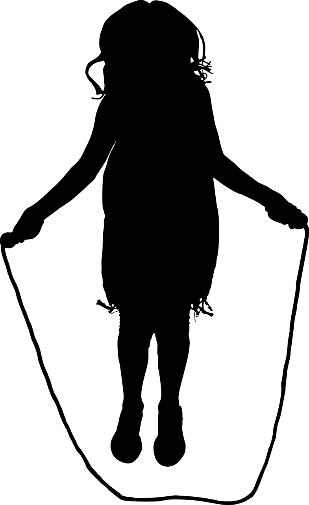 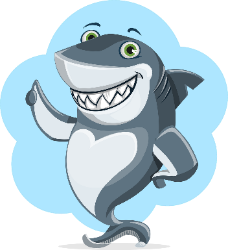 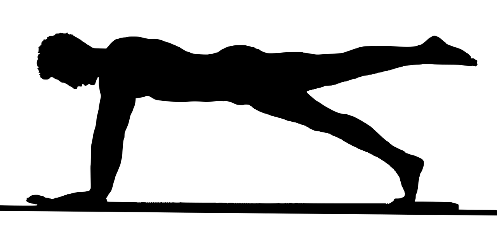 Mittwoch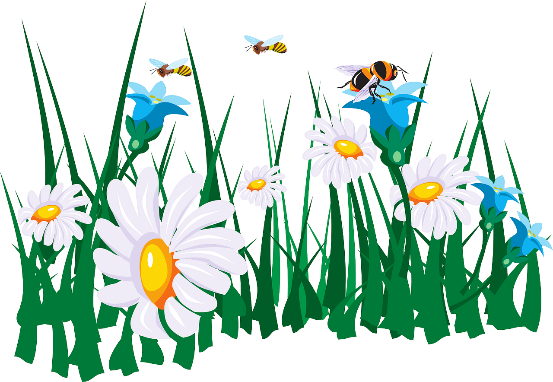 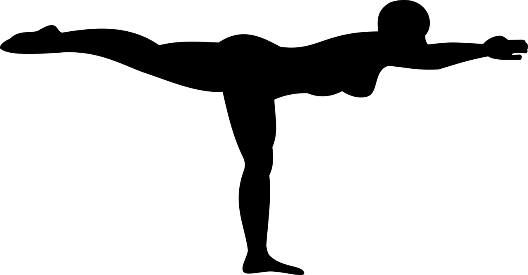 Donnerstag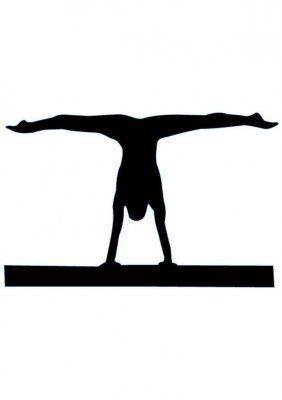 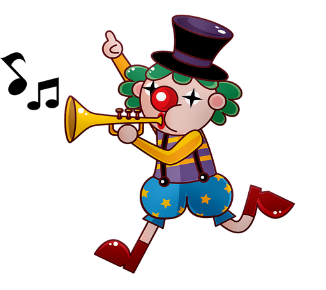 Freitag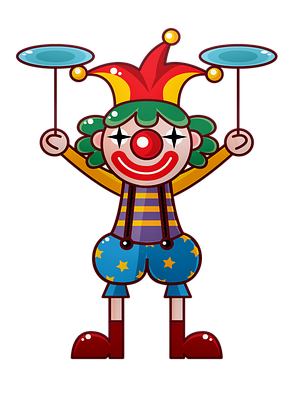 Samstag 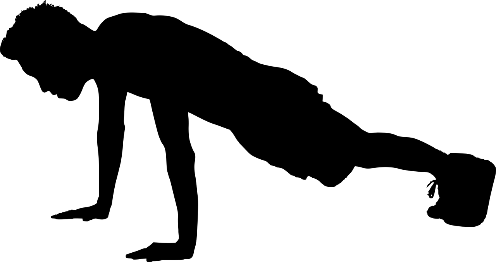 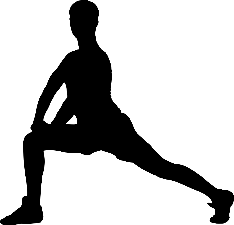 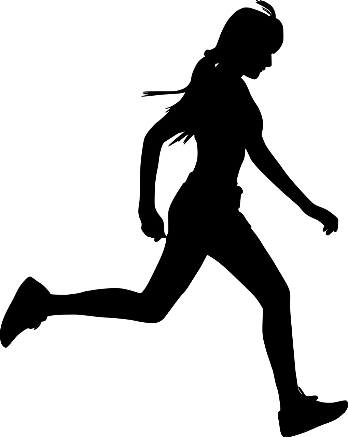 Sonntag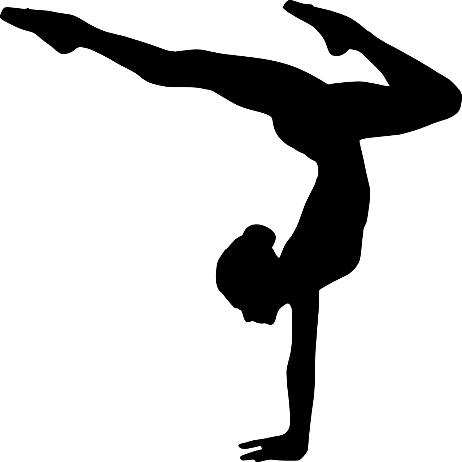 Jetzt wieder zu Seite 3Challenge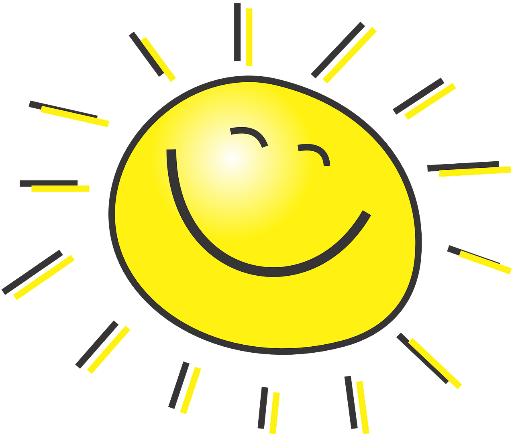 Auf diesen Seiten kannst du deinen Fortschritt bei verschiedenen Kunststücken dokumentieren. Übertrag einfach deinen Fortschritt aus dem vorherigen Heft und mach dann hier weiter.Bei den Kunststücken, die mit diesem gelben Stern        gekennzeichnet sind, kannst du uns, wenn du das Kunststück schaffst, gerne ein Video davon schicken – Dann gibt es eine kleine Überraschung .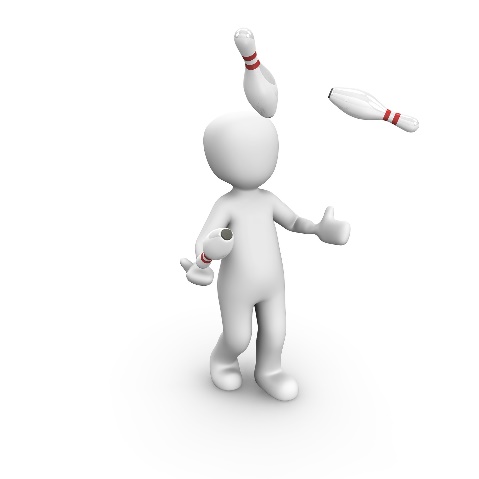 Special Move Videos: Wir haben auf der Kiku-Seite für euch Videos mit verschiedenen Aufgaben vorbereitet – Wenn ihr eine Aufgabe geschafft habt, könnt ihr es hier abhaken.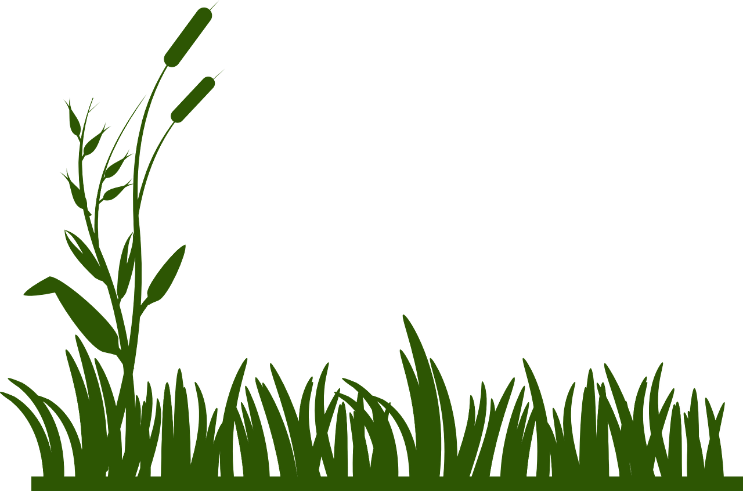 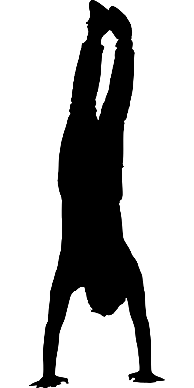 Handstand:Um Handstand gut zu können braucht es viel Zeit und Übung – Also nicht die Geduld verlieren und immer weiter üben!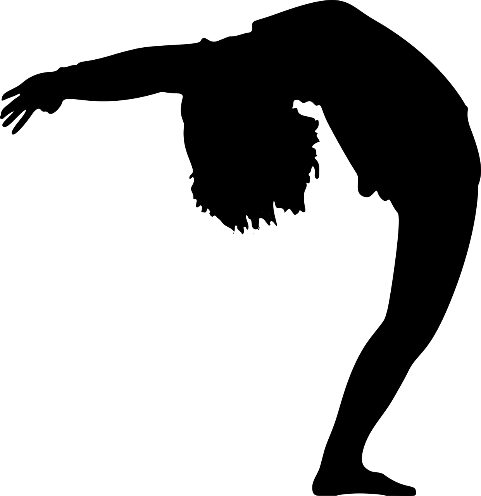 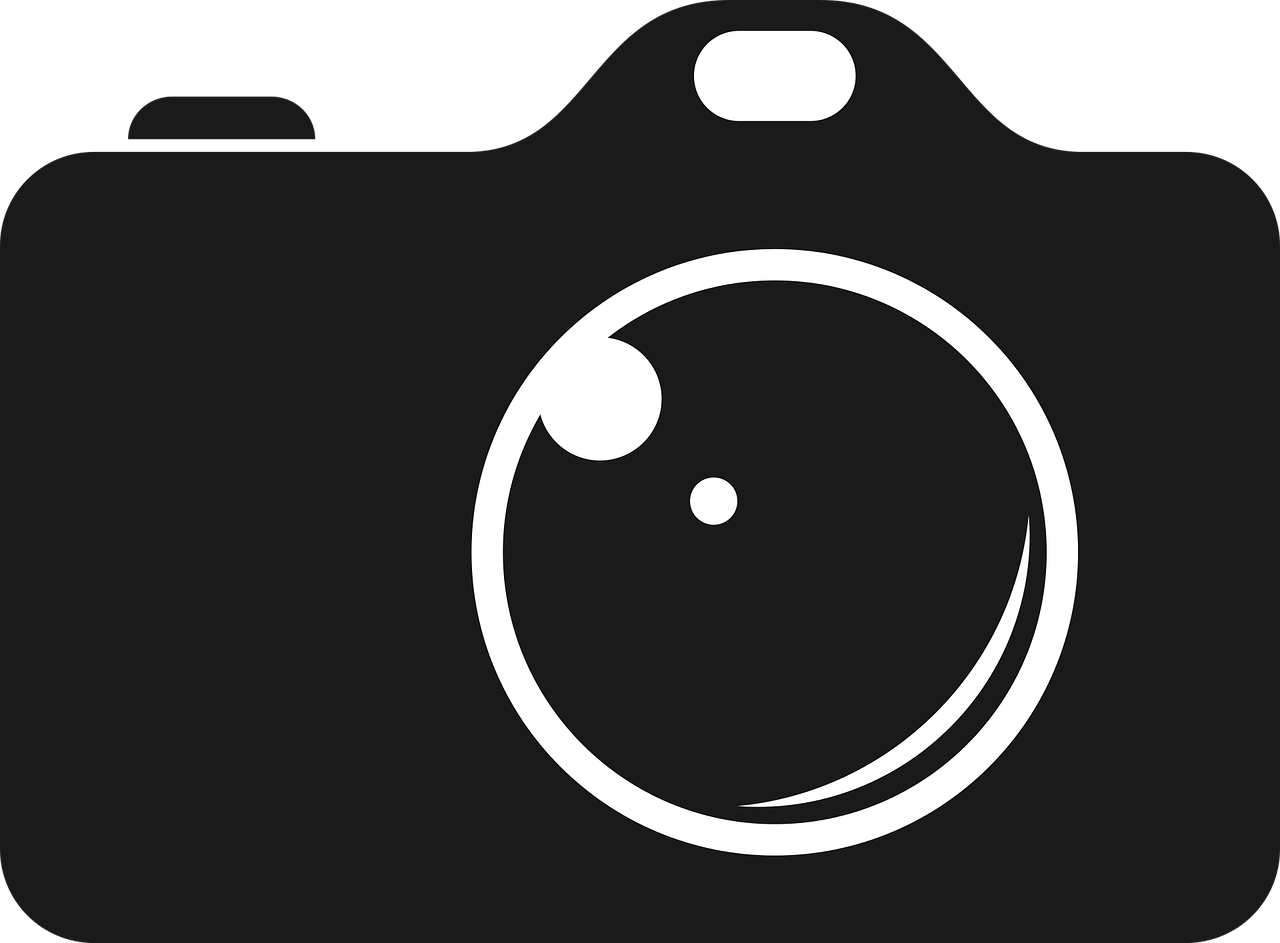 Rückwärts in die Brücke:Spagate – mit der Kissenmethode: https://kiku-online.net/beweglichkeitWenn du ganz unten bist, dann leg Kissen unter den vorderen Fuß und üb den Überspagat!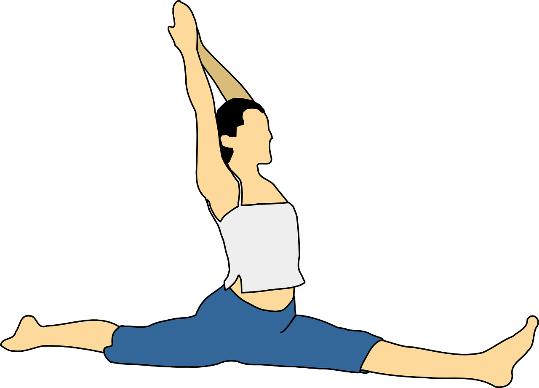 Spagate links und rechts Spagat Mitte 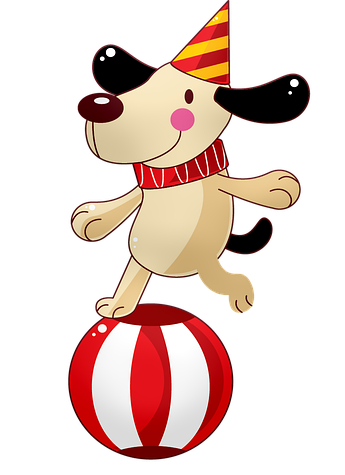 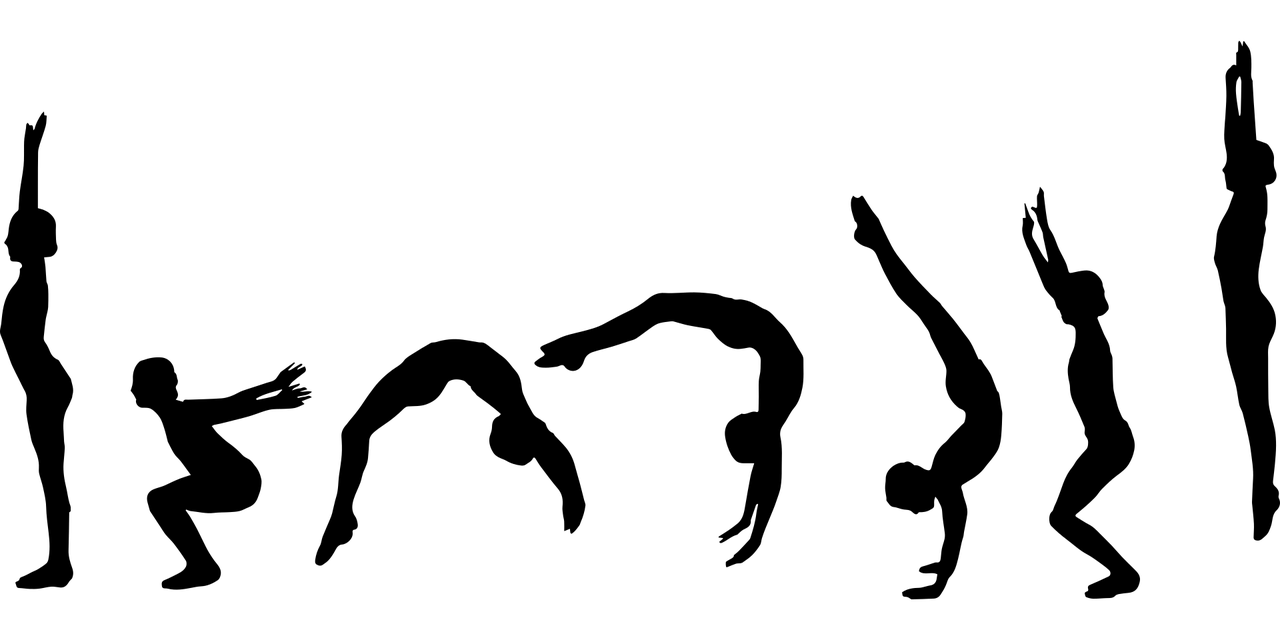 GlossarHier findet ihr alphabetisch sortiert die Erklärungen zu den Übungen, die ihr für den Trainingsplan März braucht. Schaut euch, wenn ihr euch bei etwas nicht ganz sicher seid, einfach die Videos auf der Kiku-Seite nochmal an.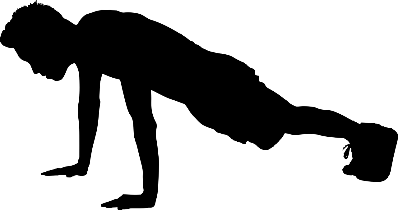 Aufwärmen: Videos: Kiku-SeiteWarm-up 3, 4, 5 und Warm-up Känguruhopsen/mit Fahrradschlauch findet ihr auf der Kiku-SeiteBergsteiger: In die Liegestützposition gehen und die Knie schnell nacheinander gebeugt nach vorne ziehen (sozusagen wie Kniehebelauf nur in der Liegestützposition). Jedes Knie 30 mal nach vorne ziehen.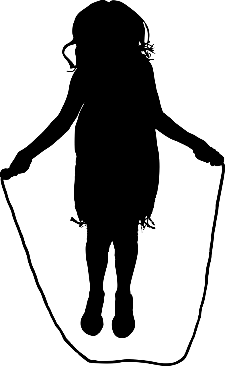 Burpees: Strecksprung-Liegestütz (10 mal)Seilspringen: 3 Minuten - Probiert es auch mal rückwärts!Krafttraining: Videos: Kiku-SeiteArme kreisen: mit den gestreckten Armen erst langsame, große Kreise vorwärts beschreiben, dann immer kleiner und schneller werden. Dann die Richtung ändern und langsam wieder größer und langsamer werden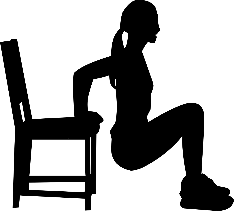  Arme: 5 Liegestützen und 5 Trizepsdips, das ganze 3-mal wiederholen. Für die Trizepsdips auf einen Stuhl/aufs Sofa setzten, mit den Händen auf der Sitzfläche aufstützen, die Arme langsam beugen und mit dem Po in Richtung Boden, dann wieder hochdrücken. Nicht auf dem Boden absetzten! Die Beine können, je nach Schwierigkeit, gestreckt oder gebeugt werden. Baby-Shark Challenge: Mach das Lied „Baby-Shark“ an und starte mit dem Bauchmuskel-Training! Wenn du dir nicht mehr sicher bist, welche Übung wann kommt, schau dir mit deinen Eltern einfach ein Video dazu an (Baby-Shark-Challenge Turnen).Brett (Plank): 1:30 min die Plank-Position (Liegestützposition mit Ellenbogen auf dem Boden) halten.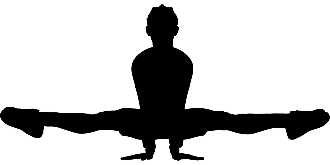 Hochdrücken: In der Grätsche auf den Boden/auf eine Stuhlkante setzen und mit den Händen den Körper hochdrücken. Bei Bedarf die Fußspitzen auf dem Boden lassen. 3-mal hintereinander so lange halten, wie möglich.Kniebeugen, 20 StückKrafttraining mit Fahrradschlauch 1, 2 und 3 findet ihr auf der Kiku-Seite. 1: Im Schlauch stehen und hochziehen, immer breitere Beinstellung	2: Liegestütz und Bein strecken	3: Schlauch über Schulter und Bein streckenSchweizertraining 2 und 3: auf der Kiku-Seite. 2: Füße heben immer weiter vorgreifen, gebückt und gegrätscht		3: Hochdrücken auf Stuhl, + Beine abwechselnd heben, beide Beine heben, Schaukeln, auf Boden Po hoch, + durchschieben, Hin und her schieben, alles Hochheben gebückt und gegrätscht, mit Schlauch hochdrückenSchwimmer und mit den Beinen schreiben: Für den Schwimmer auf den Bauch legen und 15-mal mit den Armen eine Brustschwimmbewegung machen, dabei den Oberkörper hochheben. Dann auf den Rücken legen und mit gestreckten Beinen so nah am Boden wie möglich die Buchstaben von „Zirkus Krullemuck“ in die Luft schreiben. Dabei darauf achten, dass immer der gesamte Rücken auf dem Boden bleibt, also nicht ins Hohlkreuz gehen!Sit-ups (20-mal)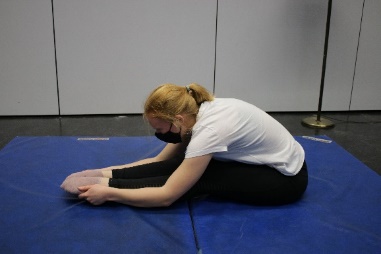 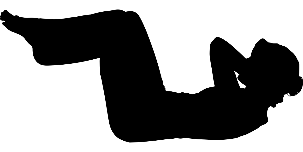 Dehnen: Videos: Kiku-SeiteBeine dehnen zu zweit: s. Video. In der Grätsche gegenübersitzen und einen Gegenstand möglichst gestreckt hin- und hergeben.Bücke: mit geschlossenen, gestreckten Beinen auf den Boden setzen und mit möglichst geradem Rücken nach vorne beugenDehnen mit Fahrradschlauch 1 und 2: auf der Kiku-Seite. 1: geschlossene Beine, Zehen rauf und runter, gleichzeitig, einzeln und Beine weiter zum Körper ziehen2: gegrätscht mit Händen zum Bauch ziehen+ hinter RückenHandgelenke: Erst Handgelenke Kugeln, dann im Knien mit Hilfe des Bodens vorsichtig in die verschiedenen Richtungen dehnen. S. Video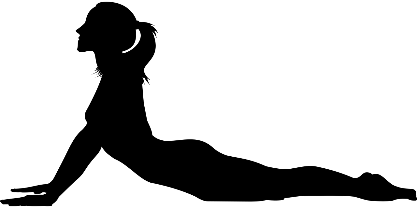 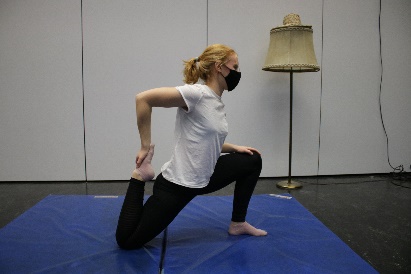 Oberschenkel: s. Foto, auf beiden Seiten 15 sRücken: 20s die Kobraposition halten, dann 10s Brücke, das ganze zweimal wiederholen. Zwischendurch den Rücken rund machen, um ihn zu entspannen.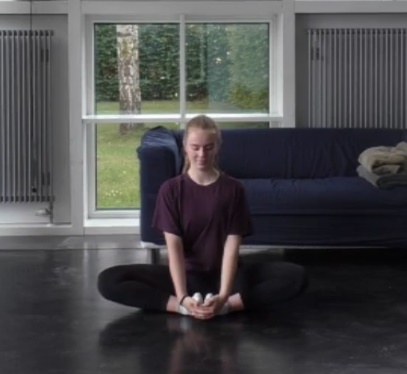 Schmetterling: Auf den Boden setzten und die Fußsohlen zusammennehmen. Dann die Knie vorsichtig nach außen in Richtung Boden drücken, sodass es im Oberschenkel dehnt. Schultern & Elefant: Ellenbogen über den Kopf & mit der anderen Hand ein bisschen runterdrücken. Elefant: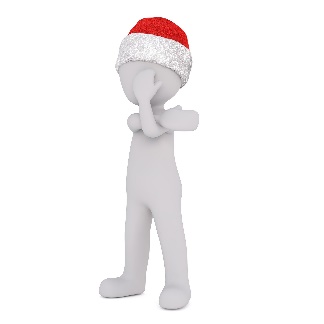 Spagat mit der Kissenmethode: Auf dem Boden so viele Kissen aufeinanderstapeln, dass ihr mit komplett gestreckten Beinen auf den Kissen den Spagat dehnen könnt. Nach und nach immer mehr Kissen wegnehmen. Unbedingt beide Seiten und die Mitte dehnen! Jede Seite zweimal 30 Sekunden. 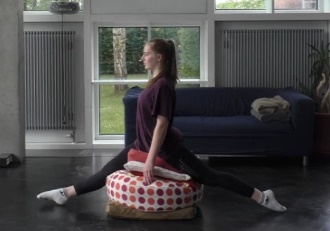 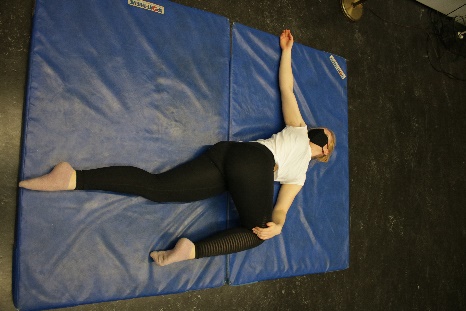 Wirbelsäulendrehung: auf den Rücken liegend die Knie aufstellen und zu einer Seite fallen lassen, mit dem Kopf in die andere Richtung schauen. Evtl. Das eine Knie noch in Richtung Boden drückenSpecial: Videos: Kiku-SeiteHandstand Päckchen: Das Video wie immer auf der Kiku-Seite. Unbedingt erstmal mit Hilfestellung probieren, die Hilfestellung kann an der Hüfte halten bzw. später nur noch aufpassen, dass man nicht nach hinten umkippt oder die Arme einknickenHandstand: Mit dem Bauch zur Wand („Delfin“), Bauch und Beine anspannen. Den Handstand 1 min halten. Wenn das gut klappt, kannst du anfangen, auch den freien Handstand zu üben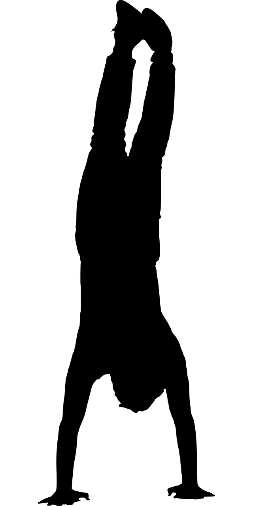 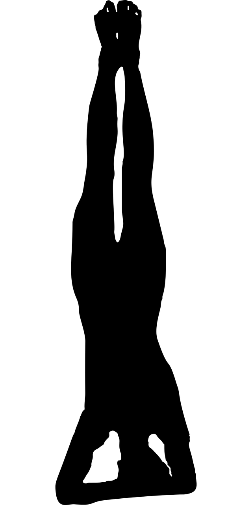 Jonglieren: Üb mit deinen (selbstgebastelten Socken-)Bällen das Jonglieren mit 2 und 3 Bällen! Auf der Kiku-Seite gibt es die Jongliervideos, starte einfach mit dem ersten.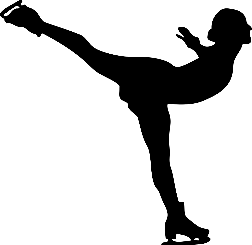 Kopfstand: Vor dem Sofa, bei Bedarf mit Hilfestellung! Partnerakrobatik: Auf der Kiku-Seite findet ihr ein Video mit Inspirationen zur Partnerakrobatik mit Eltern, Geschwistern etc. Denkt daran, vorher alles aus dem Weg zu räumen und bei Bedarf unbedingt eine Hilfestellung zu nehmen!Schweizer: Lasst euch von euren Eltern helfen – Entweder beim „Frosch für Fortgeschrittene“ oder beim Schweizer aus dem Stehen oder von einer kleinen Erhöhung runter. Die Hilfestellung hält an der HüfteSpecial Move Videos: Es gibt ein paar neue Aufgaben auf der Kiku-Seite!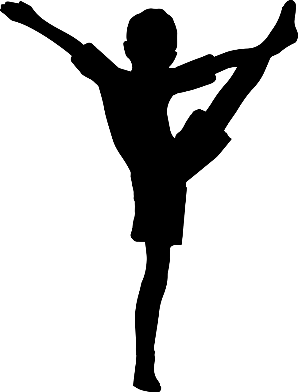 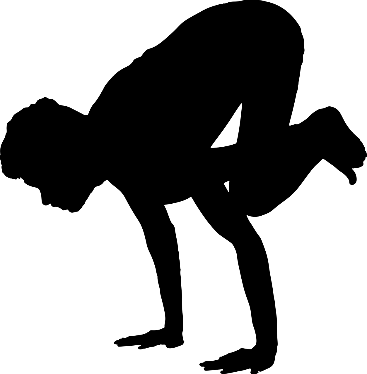 ÜbungDatum & UnterschriftDatum & UnterschriftDatum & UnterschriftÜbung1.3.15.3.29.3.Warm-up KänguruhopsenKrafttraining mit Fahrradschlauch 1Dehnen mit Fahrradschlauch 1Special Move VideosÜbungDatum & UnterschriftDatum & UnterschriftDatum & UnterschriftÜbung2.3.16.3.30.3.Warm-up 3 (Januar-Videos)1:30 min PlankSpagate mit der Kissenmethode1 min HandstandÜbungDatum & UnterschriftDatum & UnterschriftDatum & UnterschriftÜbung3.3.17.3.31.3.Seilspringen (Lieblingsmusik an & los geht’s – ca. 4 min)Krafttraining mit Fahrradschlauch 2Oberschenkel DehnenJonglierenÜbungDatum & UnterschriftDatum & UnterschriftDatum & UnterschriftÜbung4.3.18.3.1.4.15 BurpeesSchweizertraining 2Rücken (Kobraposition 20s, Brücke 10s) zweimalFrosch/Schweizer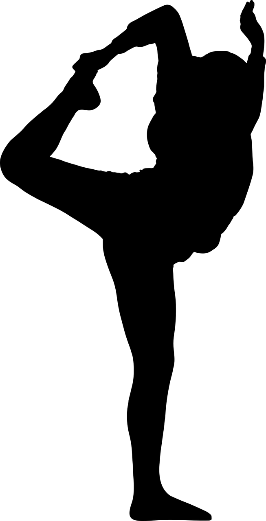 ÜbungDatum & UnterschriftDatum & UnterschriftDatum & UnterschriftÜbung5.3.19.3.2.4.Warm-up 4 (Januar-Videos)Arme (5 Liegestützen + 5 Trizepsdips) dreimalHandgelenke dehnen (Video Januar)1 min HandstandÜbungDatum & UnterschriftDatum & UnterschriftDatum & UnterschriftÜbung6.3.20.3.3.4.Warm-up mit FahrradschlauchKrafttraining mit Fahrradschlauch 3Dehnen mit Fahrradschlauch 2Special Move VideosÜbungDatum & UnterschriftDatum & UnterschriftDatum & UnterschriftÜbung7.3.21.3.4.4.Warm-up KänguruhopsenSchweizertraining 3Dehnen mit Fahrradschlauch 1Partnerakrobatik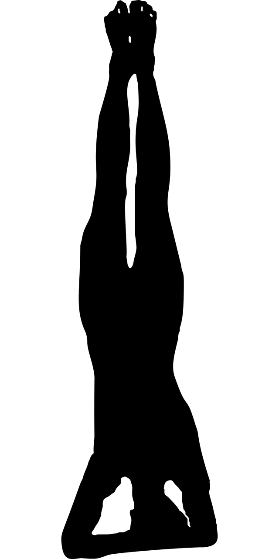 ÜbungDatum & UnterschriftDatum & UnterschriftDatum & UnterschriftÜbung8.3.22.3.5.4.Warm-up 5 (Januar-Videos)30 Sit-upsSpagate mit der KissenmethodeJonglierenÜbungDatum & UnterschriftDatum & UnterschriftDatum & UnterschriftÜbung9.3.23.3.6.4.Seilspringen (Lieblingsmusik an & los geht’s – ca. 4 min)Baby-Shark ChallengeBücke (im Sitzen vorbeugen)Special Move VideosÜbungDatum & UnterschriftDatum & UnterschriftDatum & UnterschriftÜbung10.3.24.3.7.4.Bergsteiger (30 mal)Krafttraining mit Fahrradschlauch 1Oberschenkel dehnenStandwaageÜbungDatum & UnterschriftDatum & UnterschriftDatum & UnterschriftÜbung11.3.25.3.8.4.Warm-up mit FahrradschlauchSchweizertraining 2Dehnen mit Fahrradschlauch 21 min HandstandÜbungDatum & UnterschriftDatum & UnterschriftDatum & UnterschriftÜbung12.3.26.3.9.4.15 BurpeesKrafttraining mit Fahrradschlauch 2Spagate mit der Kissenmethode (Jede Seite+Mitte zweimal 30s)Partnerakrobatik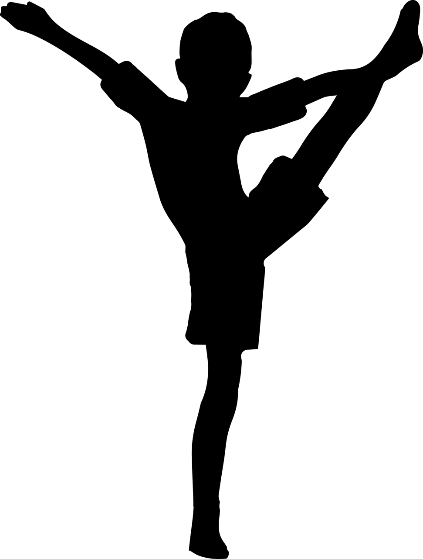 ÜbungDatum & UnterschriftDatum & UnterschriftDatum & UnterschriftÜbung13.3.27.3.10.4.Warm-up KänguruhopsenSchweizertraining 3Rücken (Kobraposition 20s, Brücke 10s) dreimalSpecial Move VideoÜbungDatum & UnterschriftDatum & UnterschriftDatum & UnterschriftÜbung14.3.28.3.11.4.Warm-up 4 (Januar-Videos)Krafttraining mit Fahrradschlauch 3Schmetterling (40s)1 min HandstandVideoGeschafft??Der sportliche KnicksFestklebende HändeHandtuch faltenHandtuchübergabeT-Shirt an und T-Shirt aus (Füße auf dem Stuhl)T-Shirt an und T-Shirt aus (Füße an der Wand)ZeitGeschafft??60 SekundenGeschafft??LinksLinksRechtsRechtsAnzahl der KissenGeschafft??Anzahl der KissenGeschafft??Anzahl der KissenGeschafft??